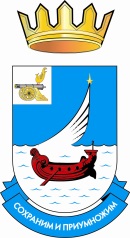 Совет депутатов ТРЕТЬЕГО созываГАГАРИНСКОГО сельского поселениягагаринского района Смоленской областиР Е Ш Е Н И Еот  03 апреля 2018 года							 №10 Об утверждении Порядка размещения сведений о доходах, расходах, об имуществе и обязательствах имущественного характера лиц, замещающих муниципальные должности Гагаринского сельского поселения, а также о доходах, расходах об имуществе и обязательствах имущественного характера супруга (супруги) и несовершеннолетних детей в информационно-телекоммуникационной сети "Интернет" и (или) представления для опубликования средствам массовой информацииРуководствуясь Федеральным законом от 06.10.2003 № 131-ФЗ «Об общих принципах организации местного самоуправления в Российской Федерации», Федеральным законом от 25.12.2008 № 273-ФЗ «О противодействии коррупции» (ред. от 28.12.2017), Уставом Гагаринского сельского поселения Гагаринского района Смоленской области, рассмотрев протест Гагаринской межрайонной прокуратуры от 16.02.2018 года № 01-10-18, Совет Гагаринского сельского поселенияР Е Ш И Л :Утвердить Порядок размещения сведений о доходах, расходах, об имуществе и обязательствах имущественного характера лиц, замещающих муниципальные должности Гагаринского сельского поселения, а также о доходах, расходах об имуществе и обязательствах имущественного характера супруги (супруга) и несовершеннолетних детей в информационно-телекоммуникационной сети "Интернет" и (или) представления для опубликования средствам массовой информации согласно приложению.Решение Совета Гагаринского сельского поселения Гагаринского района Смоленской области от 06.04.2016 №13 «Об организации деятельности по противодействию коррупции в отношении лиц, замещающих муниципальные должности муниципального образования Гагаринского сельского поселения Гагаринского района Смоленской области» (в ред. реш. от 19.06.2017 года № 13) считать утратившим силу.Настоящее решение подлежит официальному опубликованию в газете «Гжатский вестник» и обнародованию путем размещения на страничке официального сайта Администрации муниципального образования «Гагаринский район» Смоленской области в сети Интернет.Глава муниципального образованияГагаринского сельского поселенияГагаринского района Смоленской области			Т.П.ФилимоненковаПриложение к решению Совета депутатов Гагаринского сельского поселенияот «03» апреля 2018г. № 10Порядокразмещения сведений о доходах, расходах, об имуществе и обязательствах имущественного характера лиц, замещающих муниципальные должности Гагаринского сельского поселения, а также о доходах, расходах об имуществе и обязательствах имущественного характера супруга (супруги) и несовершеннолетних детей в информационно-телекоммуникационной сети "Интернет" и (или) представления для опубликования средствам массовой информации.1. Настоящий Порядок устанавливает обязанности уполномоченного лица Администрации Гагаринского сельского поселения по размещению сведений о доходах, расходах, об имуществе и обязательствах имущественного характера лиц, замещающих муниципальные должности Гагаринского сельского поселения (далее - лица, замещающие муниципальные должности), а также о доходах, расходах об имуществе и обязательствах имущественного характера супруга (супруги) и несовершеннолетних детей на страничке Гагаринского сельского поселения официального сайта Администрации муниципального образования «Гагаринский район» Смоленской области в информационно-телекоммуникационной сети "Интернет" и (или)представлению для опубликования сведений средствам массовой информации.Действие настоящего Порядка распространяется на следующих лиц, замещающих муниципальные должности:-депутаты Совета депутатов Гагаринского сельского поселения;-глава Гагаринского сельского поселения.2. На страничке Гагаринского сельского поселения официального сайта Администрации муниципального образования «Гагаринский район» Смоленской области в информационно-телекоммуникационной сети "Интернет" размещаются и (или) представляются для опубликования средствам массовой информации следующие сведения о доходах, расходах, об имуществе и обязательствах имущественного характера лиц, замещающих муниципальные должности, а также о доходах, расходах об имуществе и обязательствах имущественного характера супруга (супруги) и несовершеннолетних детей (далее - сведения о доходах, расходах, об имуществе и обязательствах имущественного характера):а) перечень объектов недвижимого имущества, принадлежащих лицу, замещающему муниципальную должность, его супруге (супругу) и несовершеннолетним детям на праве собственности или находящихся в их пользовании, с указанием вида, площади и страны расположения каждого из таких объектов;б) перечень транспортных средств с указанием вида и марки, принадлежащих на праве собственности лицу, замещающему муниципальную должность, его супруге (супругу) и несовершеннолетним детям;в) декларированный годовой доход лица, замещающего муниципальную должность, его супруги (супруга) и несовершеннолетних детей;г) сведения об источниках получения средств, за счет которых совершены сделки по приобретению земельного участка, иного объекта недвижимого имущества, транспортного средства, ценных бумаг, долей участия, паев в уставных (складочных) капиталах организаций, если общая сумма таких сделок превышает общий доход лица, замещающего муниципальную должность, его супруги (супруга) за три последних года, предшествующих отчетному периоду.3. В размещаемых на страничке Гагаринского сельского поселения официального сайта Администрации муниципального образования «Гагаринский район» Смоленской области в информационно-телекоммуникационной сети "Интернет" и (или) представляемых средствам массовой информации для опубликования сведениях о доходах, расходах, об имуществе и обязательствах имущественного характера запрещается указывать:а) иные сведения (кроме указанных в пункте 2 настоящего Порядка) о доходах лица, замещающего муниципальную должность, его супруги (супруга) и несовершеннолетних детей, об имуществе, принадлежащем на праве собственности названным лицам, и об их обязательствах имущественного характера;б) персональные данные супруги (супруга), детей и иных членов семьи лица, замещающего муниципальную должность;в) данные, позволяющие определить место жительства, почтовый адрес, телефон и иные индивидуальные средства коммуникации лица, замещающего муниципальную должность, его супруги (супруга), детей и иных членов семьи;г) данные, позволяющие определить местонахождение объектов недвижимого имущества, принадлежащих лицу, замещающему муниципальную должность, его супруге (супругу), детям, иным членам семьи на праве собственности или находящихся в их пользовании;д) информацию, отнесенную к государственной тайне или являющуюся конфиденциальной.4. Сведения о доходах, расходах, об имуществе и обязательствах имущественного характера, указанные в пункте 2 настоящего Порядка, за весь период замещения лицом муниципальной должности, находятся в информационно-телекоммуникационной сети "Интернет и ежегодно обновляются в течение 14 рабочих дней со дня истечения срока, установленного для их подачи.5. Сведения о доходах, расходах, об имуществе и обязательствах имущественного характера, указанные в пункте 2 настоящего Порядка, размещаются на страничке Гагаринского сельского поселения официального сайта Администрации муниципального образования «Гагаринский район» Смоленской области в информационно-телекоммуникационной сети "Интернет" (или) представляются для опубликования средствам массовой информации по форме согласно Приложению к настоящему Порядку.6. Лица, в должностные обязанности которых входит работа со сведениями о доходах, расходах, об имуществе и обязательствах имущественного характера:а) в течение трех рабочих дней со дня поступления запроса от средства массовой информации сообщают о нем лицу, замещающему муниципальную должность, в отношении которого поступил запрос;б) в течение семи рабочих дней со дня поступления запроса от средства массовой информации обеспечивают представление ему сведений, указанных в пункте 2 настоящего Порядка, в том случае, если запрашиваемые сведения отсутствуют в информационно-телекоммуникационной сети "Интернет".7. Лица, в должностные обязанности которых входит работа со сведениями о доходах, расходах, об имуществе и обязательствах имущественного характера, обеспечивающие размещение сведений о доходах, расходах, об имуществе и обязательствах имущественного характера в информационно-телекоммуникационной сети "Интернет" и (или) представление для опубликования средствам массовой информации, несут ответственность в соответствии с законодательством Российской Федерации.Приложение к порядкуСВЕДЕНИЯо доходах, расходах, об имуществеи обязательствах имущественного характера__________________________________________(полное наименование должности)за период с 1 января по 31 декабря _____ года- информация об источниках получения средств, за счет которых совершена сделка по приобретению земельного участка, другого объекта недвижимости, транспортного средства, ценных бумаг, акций (долей участия, паев в уставных (складочных) капиталах организаций), если сумма сделки превышает общий доход данного лица и его супруги (супруга) за три последних года, предшествующих совершению сделки.Годовой доход за отчетный год (руб.)Перечень объектов недвижимого имущества и транспортных средств, принадлежащих на праве собственности (источники получения средств, за счет которых совершена сделка)Перечень объектов недвижимого имущества и транспортных средств, принадлежащих на праве собственности (источники получения средств, за счет которых совершена сделка)Перечень объектов недвижимого имущества и транспортных средств, принадлежащих на праве собственности (источники получения средств, за счет которых совершена сделка)Перечень объектов недвижимого имущества и транспортных средств, принадлежащих на праве собственности (источники получения средств, за счет которых совершена сделка)Перечень объектов недвижимого имущества и транспортных средств, принадлежащих на праве собственности (источники получения средств, за счет которых совершена сделка)Перечень объектов недвижимого имущества и транспортных средств, принадлежащих на праве собственности (источники получения средств, за счет которых совершена сделка)Перечень объектов недвижимого имущества и транспортных средств, принадлежащих на праве собственности (источники получения средств, за счет которых совершена сделка)Перечень объектов недвижимого имущества, находящегося в пользованииПеречень объектов недвижимого имущества, находящегося в пользованииПеречень объектов недвижимого имущества, находящегося в пользованииПеречень объектов недвижимого имущества, находящегося в пользованииСведения об источниках получения средств, за счет которых совершена сделка по приобретению ценных бумаг, акций (долей участия, паев в уставных (складочных) капиталах организаций)Годовой доход за отчетный год (руб.)Вид объектов недвижимостиВид объектов недвижимостиПлощадь (кв.м.)Страна расположенияСтрана расположенияСтрана расположенияТранспортные средства (вид, марка)Вид объектов недвижимостиПлощадь (кв.м.)Площадь (кв.м.)Страна расположенияСведения об источниках получения средств, за счет которых совершена сделка по приобретению ценных бумаг, акций (долей участия, паев в уставных (складочных) капиталах организаций)Фамилия, имя, отчество лица, замещающего соответствующую должностьСупругу (супруг) (без указания персональных данных)Несовершеннолетний ребенок(без указания персональных данных) 